COVER LETTERClick here to Buy CV Contact:http://www.gulfjobseeker.com/employer/cvdatabaseservice.phpDear sir,Having worked within the construction for over [11 YEARS EXPERIENCE], I have developed a wide range of skills that would meet, and exceed the expectations for the role. During my career I have had many achievements, including MEP servicesI am currently unemployed and would relish the opportunity to immediately bring this level of success to your company. If you would like to get in touch to discuss my application and to arrange an interview, you can contact me via [Santhoshjohny1979@gmail.com/0567212910].Sincerely,Santhosh Zurf-2, Ajman16-12-2019Santhosh k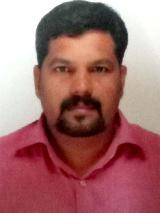  Ajman, UAED.O.B : 25-08-1979Email : santhosh-399038@2freemail.com Whatsapp no: +971504753686OBJECTIVESeeking the position of Regional HVAC ducting supervisor/Foreman where 11 years of HVAC ducting experience can be put to use to MEP ducting installation opportunities through air flow commissioning activation. improve the MEP bottom line and increase company revenue.ACADEMIC DETAILSITI/mechanical fitter [1999] with percentage of 90% from National council vocational training instituteSSLC/ grade-10 [1995] with percentage of 85% from Merimadha Christian school from keralaWORK EXPERIENCEWorked as Ducting foreman  in Doha from 15-01-2008 to 10-02-2014. Role: supervisor of ducting installation service.Worked as Ducting Supervisor in AL Nimrah technical contracting L.L.C from 15-03-2015 to 18-09-2016.Role: ducting installationWorked as supervisor in Smooth international L.L.C from 08-12-2017 to 08-12-2019. Role: Installation of ductWorked as supervisor in Seasand Electro mechanical LLC from 28-10-2016 to 10-11-2017. Role: Installation ducting servicePROJECT DETAILSFIELD OF INTERESTInstallation of AHU and FAHUMEP coordinationsupervising the HVAC ducting installAll HVAC servicesSKILLSSmart working planwell known about All types of layoutsMechanical knowledgebleACHIEVEMENTSbuild  good own homeHelping to othersSTRENGTHSplan workingTarget achievement to short periodHVAC coordinationINDUSTRIAL EXPOSURESIDCO service workshop at keralaReason:  internshipsDate	:  10-03-2001DECLARATIONI hereby declare that the above furnished information is true to the best of my knowledge and that I will be held responsible for any deviation from them at a later stage.Date:	16-12-2019Place:  ajman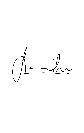 (Santhosh )Titleinternational airport Description: Doha,Qatar: Doha,QatarDuration:2 yearsRole:Foreman for installation of ductsTeam Size:30TitleYas Theme park-2Description: project from abudabi: project from abudabiDuration:2 yearsRole:SupervisorTeam Size:25Title Hotels and residentialDescription: palm zumeria: palm zumeriaDuration:2 yearsRole:SupervisorTeam Size:40TitleBanana island resort projectDescription: Doha, qatar: Doha, qatarDuration:1 yearRole:ForemanTeam Size:25